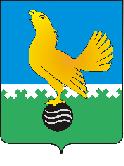 Ханты-Мансийский автономный округ-Юграмуниципальное образованиегородской округ город Пыть-Ях АДМИНИСТРАЦИЯ ГОРОДАтерриториальная комиссия по делам несовершеннолетних и защите их прав                                                                                                  www.pyadm.ru e-mail: adm@gov86.org                                                                                                                                                 e-mail: kdn@gov86org.ruг.   Пыть-Ях,  1 мкр.,  дом  № 5,  кв.  № 80                                                                           р/с 40101810900000010001 Ханты-Мансийский автономный округ-Югра                                                                            УФК по ХМАО-ЮгреТюменская      область     628380                                               МКУ Администрация г. Пыть-Яха, л\с 04873033440)тел.  факс  (3463)  46-62-92,   тел. 46-05-89,                                              РКЦ Ханты-Мансийск г. Ханты-Мансийск42-11-90,  46-05-92,  46-66-47                                                                                  ИНН 8612005313   БИК 047162000                                                                                                                    ОКАТМО 71885000 КПП 861201001                                                                                                                                    КБК 04011690040040000140ПОСТАНОВЛЕНИЕ03.08.2016	№ 311Зал заседаний территориальной комиссии по делам несовершеннолетних и защите их прав при администрации города Пыть-Яха по адресу: 1-5-80, в 14-30 часов (сведения об участниках заседания указаны в протоколе заседания территориальной комиссии).О результатах мониторинга исполнения постановлений и поручений территориальной комиссии за июнь-июль 2016 годаВо исполнение пункта 5.1 постановления № 384 от 14.10.2015 и плана работы на 2016 год территориальной комиссии по делам несовершеннолетних и защите их прав при администрации города Пыть-Яха 01.08.2016 был проведен мониторинг исполнения поручений и постановлений территориальной комиссии за июнь-июль 2016 года.В результате проведенного мониторинга было установлено, что с начала 2016 года (в июне-июле 2016 года) территориальной комиссией по делам несовершеннолетних и защите их прав при администрации города Пыть-Яха было проведено 24 (8) заседания, на которых было принято 308 (82) постановлений, из них 176 (49) постановлений, содержащих 896 (189) различных поручений субъектам системы профилактики безнадзорности и правонарушений.По состоянию на 01.01.2016 (на 01.06.2016) на контроле стояло 48 (72) постановлений территориальной комиссии, содержащих 517 (579) поручений. С начала года (в течение июня-июля) было снято с контроля 135 (32) постановлений (861 (216) поручений).По состоянию на 01.08.2016 состоят на контроле:89 постановлений территориальной комиссии (в т.ч. 16 принятых в 2015 году), содержащих 552 поручения;4 отдельных поручения председателя (заместителя председателя) территориальной комиссии.Кроме того, осуществляется контроль за исполнением 3 решений и 1 протокола, принятых на межведомственных совещаниях при Главе администрации города Пыть-Яха 11.12.2015, 28.01.2016, 26.05.2016 и 27.07.2016 (проводимых по инициативе территориальной комиссии).В июне-июле 2016 года отмечалось снижение исполнительской дисциплины субъектами системы профилактики безнадзорности и правонарушений.До настоящего времени не исполнены постановления территориальной комиссии ОМВД России по городу Пыть-Яху: пункт 1 постановления № 199 от 11.05.2016 (срок до 26.05.2016);пункт 8.6 (8.1 и 8.3) постановления № 176 от 27.04.2016 (срок до 01.06.2016);пункт 5 постановления № 241 от 08.06.2016 (срок до 20.06.2016);пункт 4 постановления № 243 от 08.06.2016 (срок до 20.06.2016);пункт 4.2 постановления № 383 от 14.10.2015 (срок до 25.06.2016);пункт 6.1, 6.3 и 6.5 постановления № 126 от 31.03.2016 (срок до 05.07.2016);пункт 4.1 постановления № 171 от 27.04.2016 (срок до 01.07.2016);пункт 2.4 постановления № 203 от 18.05.2016 (срок до 01.07.2016);пункт 3 постановления № 235 от 01.06.2016 (срок до 01.07.2016);пункт 8.6 постановления № 122 от 23.03.2016 (срок до 05.07.2016);пункт 3 постановления № 246 от 08.06.2016 (срок до 08.07.2016);пункт 4 постановления № 78 от 24.02.2016 (срок до 10.07.2016);пункт 3.1 постановления № 204 от 18.05.2016 (срок до 10.07.2016);пункт 2.2 постановления № 239 от 08.06.2016 (срок до 10.07.2016);пункт 5 постановления № 250 от 15.06.2016 (срок до 15.07.2016);пункт 2 постановления № 263 от 22.06.2016 (срок до 20.07.2016);пункт 2 постановления № 289 от 12.07.2016 (срок до 27.07.2016);пункт 3 постановления № 271 от 29.06.2016 (срок до 01.08.2016);пункт 8 постановления № 452 от 23.12.2015 (срок до 01.08.2016).Субъектами системы профилактики (БУ «Комплексный центр социального обслуживания населения «Гелиос», ОМВД России по городу Пыть-Яху, отделом по физической культуре и спорту администрации города Пыть-Яха, отделом по культуре и искусству администрации города Пыть-Яха, департаментом образования и молодежной политики администрации города Пыть-Яха, МБОУ СОШ № 1 МБОУ СОШ № 4, МБОУ СОШ № 5 и МБОУ СОШ № 6, МБУ Центром «Современник» Филиалом по городу Пыть-Яху ФКУ УИИ УФСИН России по ХМАО – Югре) допускалось несвоевременное представление информации по исполнению постановлений территориальной комиссии.Кроме того, фактически не исполнен пункт 3 постановления территориальной комиссии 264 от 22.06.2016 отделом судебных приставов по г. Пыть-Яху ФСП УФССП по ХМАО – Югре (срок до 01.08.2016), не являющимся субъектом системы профилактики безнадзорности и правонарушений несовершеннолетних.Во исполнение пункта 2.2 постановления территориальной комиссии № 239 от 08.06.2016 департаментом образования и молодежной политики администрации была представлена информация о проведении беседы со специалистом, ответственным за исполнение постановлений и поручений территориальной комиссий, направленная на недопущение нарушения сроков исполнения документов; БУ «Комплексный центр социального обслуживания населения «Гелиос» была представлена информация о своевременном исполнении, указанных в постановлении территориальной комиссии № 239 от 08.06.2016 поручений с указанием исходящих реквизитов ответов.На основании изложенного, руководствуясь п. 13 ст. 15 Закона Ханты-Мансийского автономного округа-Югры от 12.10.2005 № 74-оз «О комиссиях по делам несовершеннолетних и защите их прав в Ханты-Мансийском автономном округе-Югре и наделении органов местного самоуправления отдельными государственными полномочиями по созданию и осуществлению деятельности комиссий по делам несовершеннолетних и защите их прав»,ТЕРРИТОРИАЛЬНАЯ КОМИССИЯ ПОСТАНОВИЛА:Мониторинг исполнения постановлений и поручений территориальной комиссии по делам несовершеннолетних и защите их прав при администрации города Пыть-Яха за июнь-июль 2016 года принять к сведению.Руководителям субъектов системы профилактики безнадзорности и правонарушений несовершеннолетних указать на недопустимость неисполнения, а равно нарушения сроков исполнения постановлений и поручений территориальной комиссии.Начальнику ОМВД России по г.Пыть-Яху (Э.В. Байдаков):рекомендовать рассмотреть вопрос о применении мер воздействия в отношении должностных лиц, допустивших неисполнение постановлений территориальной комиссии, указанных в установочной части постановления, о чем уведомить территориальную комиссию в срок до 10.09.2016;обеспечить контроль за исполнением пункта 4 настоящего постановления.Начальнику ПДН ОУУП и ПДН ОМВД России по г.Пыть-Яху (С.Н. Рудак):Направить в БУ ХМАО – Югры «Комплексный центр социального обслуживания населения «Гелиос» и территориальную комиссию мероприятия в индивидуальную программу реабилитации семей М***, И*** в срок до 10.08.2016 и У*** в срок до 20.08.2016; мониторинг по исполнению мероприятий индивидуальных программ реабилитации в отношении В***, Ю***, Ц*** и Г*** направить в территориальную комиссию в срок до 10.08.2016;информацию по исполнению мероприятий индивидуальных программ реабилитации в отношении А***, Г***, Б***, Г*** и С*** направить в территориальную комиссию в срок до 10.08.2016;обеспечить исполнение пункта 8 постановления № 452 от 23.12.2015, пункта 4 постановления территориальной комиссии № 78 от 24.02.2016, пункта 2.4 постановления территориальной комиссии № 203 от 18.05.2016 и пункта 2 постановления № 263 от 22.06.2016 в срок до 10.08.2016;обеспечить исполнение пункта 3 постановления территориальной комиссии № 246 от 08.06.2016, пункта 5 постановления № 250 от 15.06.2016 и пункта 2 постановления № 289 от 12.07.2016 в срок до 20.08.2016.Начальнику отдела судебных приставов по г. Пыть-Яху (Г.Н. Большаков):обеспечить исполнение пункта 3 постановления территориальной комиссии № 264 от 22.06.2016 в срок до 15.08.2016.Заместителю начальника отдела по осуществлению деятельности территориальной комиссии по делам несовершеннолетних и защите их прав администрации города Пыть-Яха (С.В. Чернышова):направить в комиссию по делам несовершеннолетних и защите их прав г.Стерлитамак Р.Башкортостан сообщение в отношении семьи Б*** для организации с ней индивидуальной профилактической работы в срок до 10.08.2016;обеспечить размещение постановления территориальной комиссии на официальном сайте администрации города Пыть-Яха в срок до 10.08.2016.Продлить срок исполнения пункта 3 постановления территориальной комиссии  № 271 от 29.06.2016 до 01.09.2016.Пункт 2 постановления территориальной комиссии № 87 от 02.03.2016, пункт 4.1 (в части исполнения ОМВД) постановления территориальной комиссии №171 от 27.04.2016, пункт 8.6 (в части исполнения пункта 8.1) постановления территориальной комиссии № 176 от 27.04.2016, пункт 3 постановления территориальной комиссии № 235 от 01.06.2016, пункт 2.2 постановления территориальной комиссии № 239 от 08.06.2016 снять с контроля в связи с утратой актуальности.Пункт 4.2 постановления территориальной комиссии № 383 от 14.10.2015, пункт 8.6 постановления территориальной комиссии № 122 от 23.03.2016, пункты 6.1, 6.3 (со сроком исполнения до 05.07.2016) и 6.5 постановления территориальной комиссии № 126 от 31.03.2016, пункт 8.6 (в части исполнения пункта 8.3) постановления территориальной комиссии № 176 от 27.04.2016, пункт 1 постановления территориальной комиссии № 199 от 11.05.2016, пункт 3.1 постановления территориальной комиссии № 204 от 18.05.2016, пункт 5 постановления территориальной комиссии № 241 от 08.06.2016, пункт 4 постановления территориальной комиссии № 243 от 08.06.2016 снять с контроля.Пункт 3.1 (в части исполнения Нефтеюганским МРО УФСКН России по ХМАО-Югре) постановления № 2 от 13.01.2016 снять с контроля в связи с упразднением Федеральной службы по контролю за оборотом наркотиков.Поручения председателя (заместителя председателя) территориальной комиссии № 22-668/16-0-0 и № 22-669/16-0-0 от 03.06.2016, № 22-717/16-0-0 от 14.06.2016 снять с контроля.Председательствующий на заседании: председатель территориальной комиссии	В.П. Бойко